ПРОЕКТ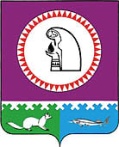 О внесении изменений в постановление администрации Октябрьского района от 03.09.2014 № 3168 «О Порядке составленияпроекта решения Думы Октябрьского района о бюджетемуниципального образования Октябрьскийрайон на очередной финансовый год и плановыйпериод»	1. Внести в постановление администрации Октябрьского района от 03.09.2014        № 3168 «О Порядке  составления проекта решения Думы Октябрьского района о бюджете муниципального образования Октябрьский район на очередной финансовый год и плановый период» следующие изменения:            1.1. В приложении № 2:            1.1.1. строку 29 таблицы изложить в следующей редакции:	                                                                                                                                                     
            2. Настоящее постановление вступает в силу после его официального опубликования и распространяется на правоотношения, возникшие  с 15.10.2014 года.            3. Опубликовать настоящее постановление в газете «Октябрьские вести»               4. Контроль   за   выполнением   постановления возложить  на первого заместителя главы администрации Октябрьского района по экономике, финансам, инвестиционной политике Куклину Н.Г.Глава администрации Октябрьского района				            А.П. КуташоваИсполнитель:зам.председателя Комитетапо управлению муниципальными финансами Степанович М.В.28-0-67Муниципальное образование Октябрьский районАДМИНИСТРАЦИЯ ОКТЯБРЬСКОГО РАЙОНАПОСТАНОВЛЕНИЕМуниципальное образование Октябрьский районАДМИНИСТРАЦИЯ ОКТЯБРЬСКОГО РАЙОНАПОСТАНОВЛЕНИЕМуниципальное образование Октябрьский районАДМИНИСТРАЦИЯ ОКТЯБРЬСКОГО РАЙОНАПОСТАНОВЛЕНИЕМуниципальное образование Октябрьский районАДМИНИСТРАЦИЯ ОКТЯБРЬСКОГО РАЙОНАПОСТАНОВЛЕНИЕМуниципальное образование Октябрьский районАДМИНИСТРАЦИЯ ОКТЯБРЬСКОГО РАЙОНАПОСТАНОВЛЕНИЕМуниципальное образование Октябрьский районАДМИНИСТРАЦИЯ ОКТЯБРЬСКОГО РАЙОНАПОСТАНОВЛЕНИЕМуниципальное образование Октябрьский районАДМИНИСТРАЦИЯ ОКТЯБРЬСКОГО РАЙОНАПОСТАНОВЛЕНИЕМуниципальное образование Октябрьский районАДМИНИСТРАЦИЯ ОКТЯБРЬСКОГО РАЙОНАПОСТАНОВЛЕНИЕМуниципальное образование Октябрьский районАДМИНИСТРАЦИЯ ОКТЯБРЬСКОГО РАЙОНАПОСТАНОВЛЕНИЕМуниципальное образование Октябрьский районАДМИНИСТРАЦИЯ ОКТЯБРЬСКОГО РАЙОНАПОСТАНОВЛЕНИЕ«»2014г.№пгт. Октябрьскоепгт. Октябрьскоепгт. Октябрьскоепгт. Октябрьскоепгт. Октябрьскоепгт. Октябрьскоепгт. Октябрьскоепгт. Октябрьскоепгт. Октябрьскоепгт. Октябрьское29Проекты муниципальных нормативных правовых актов  об утверждении муниципальных программ Октябрьского района ответственные исполнители муниципальных программ до 15 октябряадминистрация Октябрьского районадо 1 ноября     1.1.2. дополнить  таблицу строкой 29.1 следующего содержания:                                                   1.1.2. дополнить  таблицу строкой 29.1 следующего содержания:                                                   1.1.2. дополнить  таблицу строкой 29.1 следующего содержания:                                                   1.1.2. дополнить  таблицу строкой 29.1 следующего содержания:                                                   1.1.2. дополнить  таблицу строкой 29.1 следующего содержания:                                                   1.1.2. дополнить  таблицу строкой 29.1 следующего содержания:                                              29.1Проекты муниципальных нормативных правовых актов о внесении изменений в утвержденные муниципальные программы Октябрьского районаответственные исполнители муниципальных программ до  20 декабряадминистрация Октябрьского районадо 29 декабря